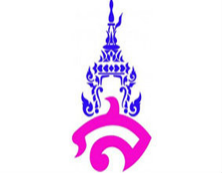 แผนการจัดการเรียนรู้ที่ ๑หน่วยการเรียนรู้ที่ ๒              โคลงโลกนิติ			         เรื่อง โคลงโลกนิติวิชา ภาษาไทย		        ชื่อรายวิชา ภาษาไทย ท ๒๑๑๐๑ 	         กลุ่มสาระการเรียนรู้ ภาษาไทยชั้น มัธยมศึกษาปีที่ ๑	        ภาคเรียนที่ ๑ ปีการศึกษา ๒๕๖๐	         เวลา ๓ คาบ / ๑๕๐ นาทีมาตรฐานการเรียนรู้        มาตรฐาน ท ๕.๑ เข้าใจและแสดงความคิดเห็น  วิจารณ์วรรณคดีและวรรณกรรมไทยอย่างเห็นคุณค่าและนำมาประยุกต์ใช้ในชีวิตจริงตัวชี้วัด        ท ๔.๑ ม.๑/๑ สรุปเนื้อหาวรรณคดีและวรรณกรรมที่อ่าน        ท ๔.๑ ม.๑/๓ อธิบายคุณค่าของวรรณคดีและวรรณกรรมที่อ่าน        ท ๔.๑ ม.๑/๔ สรุปความรู้และข้อคิดจากการอ่านเพื่อประยุกต์ใช้ในชีวิตจริง	จุดประสงค์การเรียนรู้        ๑. นักเรียนสามารถแปลบทประพันธ์จากเรื่อง โคลงโลกนิติได้        ๒. นักเรียนสามารถบอกคุณค่าของวรรณคดีจากเรื่อง โคลงโลกนิติได้        ๓. นักเรียนสามารถบอกข้อคิดจากเรื่อง โคลงโลกนิติได้สาระสำคัญ        โคลงโลกนิติ เป็นวรรณกรรมประเภทคำสอน ในลักษณะของโคลงสุภาษิต คำว่า โลกนิติ                 (อ่านว่า โลก-กะ-นิด) แปลว่า ระเบียบแบบแผนแห่งโลก เนื้อหาในโคลงโลกนิติจึงมุ่งแสดงความจริงของโลกและสัจธรรมของชีวิต เพื่อให้ผู้อ่านได้รู้เท่าทันต่อโลก และเข้าใจในความเป็นไปของชีวิต พร้อมเป็นแม่แบบเพื่อให้ผู้อ่านได้ดำเนินชีวิตไปในทางที่ถูกต้องดีงามสืบไป        โคลงโลกนิติมีความไพเราะเหมาะสมทั้งด้านรูปแบบและเนื้อหาปรัชญาสาระ ครบคุณค่าทางวรรณกรรม ทำให้เป็นที่แพร่หลายในหมู่คนทั่วไป บางท่านกล่าวยกย่องโคลงโลกนิติว่าเป็น อมตะวรรณกรรมคำสอน หรือ ยอดสุภาษิตอมตะสาระการเรียนรู้        ๑. การแปลบทประพันธ์เรื่อง โคลงโลกนิติ        ๒. คุณค่าของวรรณคดีเรื่อง โคลงโลกนิติ        ๓. ข้อคิดของวรรณคดีเรื่อง โคลงโลกนิติคุณลักษณะอันพึงประสงค์        ใฝ่รู้ใฝ่เรียน        ซื่อสัตย์สุจริตสมรรถนะสำคัญ         ความสามารถในการคิด         ความสามารถในการใช้เทคโนโลยีกิจกรรมการเรียนรู้ชั่วโมงที่ ๑ – ๒        กิจกรรมขั้นนำเข้าสู่บทเรียน (ทบทวนความรู้เดิม)         ๑. ครูเปิดเพลงรักข้ามขอบฟ้าให้นักเรียนฟัง 		        ๒. ครูตั้งคำถามให้นักเรียนตอบ            - จากเนื้อเพลงนักเรียนได้ข้อคิดอะไรบ้าง            - เนื้อเพลงแต่งด้วยคำประพันธ์ชนิดใด         กิจกรรมขั้นพัฒนาผู้เรียน (เพิ่มเติมความรู้ใหม่)        ๓. ครูอธิบายความเป็นมาของโคลงโลกนิติ        ๔. นักเรียนจับกลุ่ม กลุ่มละ ๓ คน จากนั้นช่วยกันแปลคำประพันธ์ วิเคราะห์คุณค่าด้านต่าง ๆ          และหาข้อคิดของแต่ละบท แล้วบันทึกลงในหนังสือเรียน        กิจกรรมขั้นรวบยอด (นำไปใช้)        ๕. นักเรียนนำเสนอผลจากการศึกษาชั่วโมงที่ ๓       กิจกรรมขั้นนำเข้าสู่บทเรียน (ทบทวนความรู้เดิม)         ๑. ครูถามนักเรียนเพื่อทบทวนความรู้เดิมเรื่องโคลงโลกนิติ       กิจกรรมขั้นพัฒนาผู้เรียน (เพิ่มเติมความรู้ใหม่)        ๒. นักเรียนทำกิจกรรม “Canny Drop” โดยใช้กลุ่มที่นักเรียนศึกษาในชั่วโมงที่ผ่านมา            - แจกลูกอมให้นักเรียนกลุ่มละ ๑๐ เม็ด            - ครูให้นักเรียนดูภาพสำนวนปัจจุบันที่มีความหมายตรงกับโคลงโลกนิติให้นักเรียนดู            - นักเรียนจะต้องเลือกตอบโดยใช้ลูกอมทั้ง ๑๐ เม็ด ถ้าตอบข้อใดผิดลูกอมที่ถูกริบในทันที            - นักเรียนที่ตอบถูกต้อง ต้องบอกคุณค่า และข้อคิดของบทประพันธ์บทนั้น        กิจกรรมขั้นรวบยอด (นำไปใช้)        ๓. ครูเปิดโอกาสให้นักเรียนซักถามข้อสงสัยเพิ่มเติม        ๔. นักเรียนทำใบกิจกรรมเรื่อง โคลงโลกนิติสื่อการเรียนรู้        Powerpoint เรื่อง สมบัติวรรณคดี        ใบกิจกรรมเรื่อง โคลงโลกนิติการวัดและประเมินผล	เป้าหมายหลักฐานเครื่องมือวัดเกณฑ์การประเมินสาระสำคัญ  โคลงโลกนิติ              เป็นวรรณกรรมประเภทคำสอน ในลักษณะของโคลงสุภาษิต คำว่า โลกนิติ แปลว่า ระเบียบแบบแผนแห่งโลก เนื้อหาในโคลงโลกนิติจึงมุ่งแสดงความจริงของโลกและสัจธรรมของชีวิต เพื่อให้ผู้อ่านได้รู้เท่าทันต่อโลก และเข้าใจในความเป็นไปของชีวิต พร้อมเป็นแม่แบบเพื่อให้ผู้อ่านได้ดำเนินชีวิตไปในทางที่ถูกต้องดีงามสืบไปใบกิจกรรมเรื่อง โคลงโลกนิติใบกิจกรรมเรื่อง โคลงโลกนิติได้คะแนนร้อยละ ๖๐  ขึ้นไปถือว่าผ่านเกณฑ์ตัวชี้วัดท ๔.๑ ม.๑/๑ สรุปเนื้อหาวรรณคดีและวรรณกรรมที่อ่านท ๔.๑ ม.๑/๓ อธิบายคุณค่าของวรรณคดีและวรรณกรรมที่อ่านท ๔.๑ ม.๑/๔ สรุปความรู้              และข้อคิดจากการอ่านเพื่อประยุกต์ใช้ในชีวิตจริงใบกิจกรรมเรื่อง โคลงโลกนิติใบกิจกรรมเรื่อง โคลงโลกนิติได้คะแนนร้อยละ ๖๐  ขึ้นไปถือว่าผ่านเกณฑ์เป้าหมายหลักฐานเครื่องมือวัดเกณฑ์การประเมินคุณลักษณะอันพึงประสงค์ใฝ่รู้ใฝ่เรียนซื่อสัตย์สุจริตกิจกรรม “Canny Drop”แบบสังเกตพฤติกรรม  ในชั้นเรียนได้คะแนนร้อยละ ๖๐  ขึ้นไปถือว่าผ่านเกณฑ์สมรรถนะความสามารถในการคิดความสามารถในการใช้เทคโนโลยีแบบทดสอบเรื่องโคลงโลกนิติแบบทดสอบเรื่องโคลงโลกนิติได้คะแนนร้อยละ ๖๐  ขึ้นไปถือว่าผ่านเกณฑ์